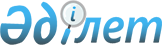 О внесении изменений в приказ Министра национальной экономики Республики Казахстан от 21 апреля 2015 года № 347 "Об утверждении стандартов государственных услуг, оказываемых Министерством национальной экономики Республики Казахстан"
					
			Утративший силу
			
			
		
					Приказ Министра национальной экономики Республики Казахстан от 10 января 2019 года № 2. Зарегистрирован в Министерстве юстиции Республики Казахстан 16 января 2019 года № 18199. Утратил силу приказом Министра торговли и интеграции Республики Казахстан от 16 марта 2020 года № 51-НҚ.
      Сноска. Утратил силу приказом Министра торговли и интеграции РК от 16.03.2020 № 51-НҚ (вводится в действие по истечении двадцати одного календарного дня после дня его первого официального опубликования).
      ПРИКАЗЫВАЮ:
      1. Внести в приказ Министра национальной экономики Республики Казахстан от 21 апреля 2015 года № 347 "Об утверждении стандартов государственных услуг, оказываемых Министерством национальной экономики Республики Казахстан" (зарегистрирован в Реестре государственной регистрации нормативных правовых актов за № 11079, опубликован 22 мая 2015 года в информационно-правовой системе "Әділет") следующие изменения:
      стандарт государственной услуги "Выдача лицензии на импорт и (или) экспорт отдельных видов товаров", утвержденный указанным приказом изложить в редакции, согласно приложению 1 к настоящему приказу;
      стандарт государственной услуги "Выдача разрешения на экспорт и (или) импорт отдельных видов товаров на территорию Республики Казахстан", утвержденный указанным приказом изложить в редакции, согласно приложению 2 к настоящему приказу;
      в стандарте государственной услуги "Выдача лицензии на право занятия дилерской деятельностью в сфере товарных бирж", утвержденном указанным приказом:
      заголовок главы 1 изложить в следующей редакции:
      "Глава 1. Общие положения";
      заголовок главы 2 изложить в следующей редакции:
      "Глава 2. Порядок оказания государственной услуги";
      пункты 4, 5, 6 и 7 изложить в следующей редакции:
      "4. Сроки оказания государственной услуги:
      при обращении в Государственную корпорацию или на портал:
      выдача результата оказания государственной в течение 5 (пяти) рабочих дней;
      переоформление лицензии в течение 3 (трех) рабочих дней;
      максимальное допустимое время ожидания в очереди при сдаче необходимых документов – 15 (пятнадцать) минут;
      максимальное допустимое время обслуживания услугополучателя –  20 (двадцать) минут.
      День приема документов не входит в срок оказания государственной услуги, при этом услугодатель представляет в Государственную корпорацию результат оказания государственной услуги за день до окончания срока оказания государственной услуги.
      5. Форма оказания государственной услуги: электронная (полностью автоматизированная).
      6. Результат оказания государственной услуги – лицензия на право занятия дилерской деятельностью в сфере товарных бирж либо мотивированный ответ об отказе в оказании государственной услуги в форме электронного документа, удостоверенного электронной цифровой подписью (далее – ЭЦП) уполномоченного должностного лица услугодателя в случаях и по основаниям, предусмотренным пунктом 10 настоящего стандарта государственной услуги.
      Форма предоставления результата оказания государственной услуги: электронная.
      При обращении услугополучателя через портал результат государственной услуги направляется услугополучателю в "личный кабинет" в форме электронного документа, удостоверенного ЭЦП уполномоченного лица услугодателя.
      7. Государственная услуга юридическим лицам оказывается на платной основе.
      В соответствии с Кодексом Республики Казахстан от 25 декабря 2017 года "О налогах и других обязательных платежах в бюджет (Налоговый кодекс)" лицензионный сбор оплачивается в бюджет по месту нахождения услугополучателя до подачи соответствующих документов услугодателю путем безналичного перечисления денежных средств через банки или организации, осуществляющие отдельные виды банковских операций:
      1) за выдачу лицензии – 5 (пяти) месячных расчетных показателя;
      2) за переоформление лицензии – 0,5 месячный расчетный показатель.
      В случае подачи электронного заявления на получение лицензии через портал, оплата осуществляется через платежный шлюз "электронного правительства" (далее – ПШЭП). В случае предварительной оплаты присоединяется электронная копия платежного документа.";
      пункт 9 изложить в следующей редакции:
      "9. Перечень документов, необходимых для оказания государственной услуги при обращении услугополучателя (либо его представителя по доверенности):
      1) в Государственную корпорацию:
      для получения лицензии:
      документ, удостоверяющий личность (требуется для идентификации личности);
      заявление по форме, согласно приложению 1 к настоящему стандарту государственной услуги;
      документ, подтверждающий оплату в бюджет лицензионного сбора на право занятия отдельными видами деятельности, за исключением случаев оплаты через ПШЭП;
      форма сведений о соответствии квалификационным требованиям к деятельности биржевых дилеров, указанная в приложении 2 к настоящему стандарту государственной услуги.
      Для переоформления лицензии:
      документ, удостоверяющий личность (требуется для идентификации личности);
      заявление по форме, согласно приложению 3 к настоящему стандарту государственной услуги;
      документ, подтверждающий оплату в бюджет лицензионного сбора на право занятия отдельными видами деятельности, за исключением случаев оплаты через ПШЭП;
      документы, содержащие информацию об изменениях, послуживших основанием для переоформления лицензии и (или) приложения к лицензии, за исключением документов, информация из которых содержится в государственных информационных системах.
      2) на портал:
      для получения лицензии:
      заявление по форме, согласно приложению 1 к настоящему стандарту государственной услуги, в форме электронного документа, удостоверенного ЭЦП услугополучателя;
      электронная копия платежного документа, подтверждающего оплату в бюджет лицензионного сбора на право занятия отдельными видами деятельности, либо сведения об оплате лицензионного сбора, если оплата произведена через ПШЭП;
      электронная форма сведений о соответствии квалификационным требованиям к деятельности биржевых дилеров, указанная в приложении 2 к настоящему стандарту государственной услуги.
      Для переоформления лицензии:
      заявление по форме согласно приложению 3 к настоящему стандарту государственной услуги;
      электронная копия платежного документа, подтверждающего оплату в бюджет лицензионного сбора на право занятия отдельными видами деятельности, либо сведения об оплате лицензионного сбора, если оплата произведена через ПШЭП;
      электронные копии документов, содержащих информацию об изменениях, послуживших основанием для переоформления лицензии и (или) приложения к лицензии, за исключением документов, информация из которых содержится в государственных информационных системах.
      Истребование от услугополучателей документов, которые могут быть получены из информационных систем, не допускается.
      Сведения о документах, удостоверяющих личность, о государственной регистрации (перерегистрации) юридического лица, о лицензии, об оплате лицензионного сбора (в случае оплаты через ПШЭП), предоставляются услугодателю из соответствующих государственных информационных систем через шлюз "электронного правительства".
      Услугополучатель дает письменное согласие на использование сведений, составляющих охраняемую законом тайну, содержащихся в информационных системах.
      При приеме документов работники Государственной корпорации воспроизводят электронные копии документов, после чего возвращают оригиналы услугополучателю.
      В Государственной корпорации выдача готовых документов услугополучателю осуществляется его работником на основании расписки, при предъявлении удостоверения личности (либо его представителя по доверенности).
      В случаях, если услугополучатель не обратился за результатом государственной услуги в указанный в ней срок, Государственная корпорация обеспечивает его хранение в течение одного месяца, после чего передает их услугодателю для дальнейшего хранения.
      В случае обращения через портал услугополучателю в "личном кабинете" отображается статус о принятии заявления с указанием даты получения результата государственной услуги.";
      заголовок главы 3 изложить в следующей редакции:
      "Глава 3. Порядок обжалования решений, действий (бездействия) центральных государственных органов, а также услугодателей и (или) их должностных лиц, Государственной корпорации и (или) их работников по вопросам оказания государственных услуг";
      часть первую пункта 11 изложить в следующей редакции:
      "11. Обжалование решений, действий (бездействия) услугодателя и (или) их должностных лиц: жалоба подается на имя руководителя услугодателя по адресу, указанному в пункте 14 стандарта государственной услуги, либо по адресу: 010000, город Астана, проспект Мәңгілік Ел, дом № 8, здание "Дом министерств", подъезд 7, телефон 8 (7172) 74-28-09, факс 8 (7172) 74-31-48.";
      часть четвертую пункта 11 изложить в следующей редакции:
      "Жалоба на действия (бездействие) работника Государственной корпорации направляется по выбору услугополучателя путем обращения непосредственно к руководителю Государственной корпорации по адресам и телефонам, указанным на интернет-ресурсе Государственной корпорации: www.gov4c.kz.";
      заголовок главы 4 изложить в следующей редакции:
      "Глава 4. Иные требования с учетом особенностей оказания государственной услуги, в том числе оказываемой в электронной форме и через Государственную корпорацию";
      пункт 14 изложить в следующей редакции:
      "14. Адреса мест оказания государственной услуги размещены на интернет-ресурсах:
      услугодателя: www.economy.gov.kz;
      Государственной корпорации: www.gov4c.kz.";
      приложения 1, 2 и 3 к настоящему стандарту изложить в редакции согласно приложениям 3, 4 и 5 к настоящему приказу;
      в стандарте государственной услуги "Выдача лицензии на право занятия брокерской деятельностью в сфере товарных бирж", утвержденном указанным приказом:
      заголовок главы 1 изложить в следующей редакции:
      "Глава 1. Общие положения";
      заголовок главы 2 изложить в следующей редакции:
      "Глава 2. Порядок оказания государственной услуги";
      пункты 4, 5, 6 и 7 изложить в следующей редакции:
      "4. Сроки оказания государственной услуги:
      при обращении в Государственную корпорацию или на портал:
      выдача результата оказания государственной в течение 5 (пяти) рабочих дней;
      переоформление лицензии в течение 3 (трех) рабочих дней;
      максимальное допустимое время ожидания в очереди при сдаче необходимых документов – 15 (пятнадцать) минут;
      максимальное допустимое время обслуживания услугополучателя –  20 (двадцать) минут.
      День приема документов не входит в срок оказания государственной услуги, при этом услугодатель представляет в Государственную корпорацию результат оказания государственной услуги за день до окончания срока оказания государственной услуги.
      5. Форма оказания государственной услуги: электронная (полностью автоматизированная).
      6. Результат оказания государственной услуги – лицензия на право занятия брокерской деятельностью в сфере товарных бирж либо мотивированный ответ об отказе в оказании государственной услуги в форме электронного документа, удостоверенного электронной цифровой подписью (далее – ЭЦП) уполномоченного должностного лица услугодателя в случаях и по основаниям, предусмотренным пунктом 10 настоящего стандарта государственной услуги.
      Форма предоставления результата оказания государственной услуги: электронная.
      При обращении услугополучателя через портал результат государственной услуги направляется услугополучателю в "личный кабинет" в форме электронного документа, удостоверенного ЭЦП уполномоченного лица услугодателя.
      7. Государственная услуга юридическим лицам оказывается на платной основе.
      В соответствии с Кодексом Республики Казахстан от 25 декабря 2017 года "О налогах и других обязательных платежах в бюджет (Налоговый кодекс)" лицензионный сбор оплачивается в бюджет по месту нахождения услугополучателя до подачи соответствующих документов услугодателю путем безналичного перечисления денежных средств через банки или организации, осуществляющие отдельные виды банковских операций:
      1) за выдачу лицензии – 5 (пяти) месячных расчетных показателя;
      2) за переоформление лицензии – 0,5 месячный расчетный показатель.
      В случае подачи электронного заявления на получение лицензии через портал, оплата осуществляется через платежный шлюз "электронного правительства" (далее – ПШЭП). В случае предварительной оплаты присоединяется электронная копия платежного документа.";
      пункт 9 изложить в следующей редакции:
      "9. Перечень документов, необходимых для оказания государственной услуги при обращении услугополучателя (либо его представителя по доверенности):
      1) в Государственную корпорацию:
      для получения лицензии:
      документ, удостоверяющий личность (требуется для идентификации личности);
      заявление по форме, согласно приложению 1 к настоящему стандарту государственной услуги;
      документ, подтверждающий оплату в бюджет лицензионного сбора на право занятия отдельными видами деятельности, за исключением случаев оплаты через ПШЭП;
      форма сведений о соответствии квалификационным требованиям к деятельности биржевых брокеров, указанная в приложении 2к настоящему стандарту государственной услуги.
      Для переоформления лицензии:
      документ, удостоверяющий личность (требуется для идентификации личности);
      заявление по форме согласно приложению 3 к настоящему стандарту государственной услуги;
      документ, подтверждающий оплату в бюджет лицензионного сбора на право занятия отдельными видами деятельности, за исключением случаев оплаты через ПШЭП;
      документы, содержащие информацию об изменениях, послуживших основанием для переоформления лицензии и (или) приложения к лицензии, за исключением документов, информация из которых содержится в государственных информационных системах.
      2) на портал:
      для получения лицензии:
      заявление по форме, согласно приложению 1 к настоящему стандарту государственной услуги, в форме электронного документа, удостоверенного ЭЦП услугополучателя;
      электронная копия платежного документа, подтверждающего оплату в бюджет лицензионного сбора на право занятия отдельными видами деятельности, либо сведения об оплате лицензионного сбора, если оплата произведена через ПШЭП;
      электронная форма сведений о соответствии квалификационным требованиям к деятельности биржевых брокеров, указанная в приложении 2 к настоящему стандарту государственной услуги.
      Для переоформления лицензии:
      заявление по форме, согласно приложению 3 к настоящему стандарту государственной услуги, в форме электронного документа, удостоверенного ЭЦП услугополучателя;
      электронная копия платежного документа, подтверждающего оплату в бюджет лицензионного сбора на право занятия отдельными видами деятельности, либо сведения об оплате лицензионного сбора, если оплата произведена через ПШЭП;
      электронные копии документов, содержащих информацию об изменениях, послуживших основанием для переоформления лицензии и (или) приложения к лицензии, за исключением документов, информация из которых содержится в государственных информационных системах.
      Истребование от услугополучателей документов, которые могут быть получены из информационных систем, не допускается.
      Сведения о документах, удостоверяющих личность, о государственной регистрации (перерегистрации) юридического лица, о лицензии, об оплате лицензионного сбора (в случае оплаты через ПШЭП), предоставляются услугодателю из соответствующих государственных информационных систем через шлюз "электронного правительства".
      Услугополучатель дает письменное согласие на использование сведений, составляющих охраняемую законом тайну, содержащихся в информационных системах.
      При приеме документов работники Государственной корпорации воспроизводят электронные копии документов, после чего возвращают оригиналы услугополучателю.
      В Государственной корпорации выдача готовых документов услугополучателю осуществляется его работником на основании расписки, при предъявлении удостоверения личности (либо его представителя по доверенности).
      В случаях, если услугополучатель не обратился за результатом государственной услуги в указанный в ней срок, Государственная корпорация обеспечивает его хранение в течение одного месяца, после чего передает их услугодателю для дальнейшего хранения.
      В случае обращения через портал услугополучателю в "личном кабинете" отображается статус о принятии заявления с указанием даты получения результата государственной услуги.";
      заголовок главы 3 изложить в следующей редакции:
      "Глава 3. Порядок обжалования решений, действий (бездействия) центральных государственных органов, а также услугодателей и (или) их должностных лиц, Государственной корпорации и (или) их работников по вопросам оказания государственных услуг";
      часть первую пункта 11 изложить в следующей редакции:
      "11. Обжалование решений, действий (бездействия) услугодателя и (или) их должностных лиц: жалоба подается на имя руководителя услугодателя по адресу, указанному в пункте 14 стандарта государственной услуги, либо по адресу: 010000, город Астана, проспект Мәңгілік Ел, дом № 8, здание "Дом министерств", подъезд 7, телефон 8 (7172) 74-28-09, факс 8 (7172) 74-31-48.";
      часть четвертую пункта 11 изложить в следующей редакции:
      "Жалоба на действия (бездействие) работника Государственной корпорации направляется по выбору услугополучателя путем обращения непосредственно к руководителю Государственной корпорации по адресам и телефонам, указанным на интернет-ресурсе Государственной корпорации: www.gov4c.kz.";
      заголовок главы 4 изложить в следующей редакции:
      "Глава 4. Иные требования с учетом особенностей оказания государственной услуги, в том числе оказываемой в электронной форме и через Государственную корпорацию";
      пункт 14 изложить в следующей редакции:
      "14. Адреса мест оказания государственной услуги размещены на интернет-ресурсах:
      услугодателя: www.economy.gov.kz;
      Государственной корпорации:  www.gov4c.kz.";
      приложения 1, 2 и 3 к настоящему стандарту изложить в редакции согласно приложениям 6, 7 и 8 к настоящему приказу;
      в стандарте государственной услуги "Выдача лицензии на право занятия деятельностью товарных бирж", утвержденном указанным приказом:
      заголовок главы 1 изложить в следующей редакции:
      "Глава 1. Общие положения";
      заголовок главы 2 изложить в следующей редакции:
      "Глава 2. Порядок оказания государственной услуги";
      пункты 4, 5, 6 и 7 изложить в следующей редакции:
      "4. Сроки оказания государственной услуги:
      при обращении в Государственную корпорацию или на портал:
      выдача результата оказания государственной в течение 5 (пяти) рабочих дней;
      переоформление лицензии в течение 3 (трех) рабочих дней;
      максимальное допустимое время ожидания в очереди при сдаче необходимых документов – 15 (пятнадцать) минут;
      максимальное допустимое время обслуживания услугополучателя –  20 (двадцать) минут.
      День приема документов не входит в срок оказания государственной услуги, при этом услугодатель представляет в Государственную корпорацию результат оказания государственной услуги за день до окончания срока оказания государственной услуги.
      5. Форма оказания государственной услуги: электронная (полностью автоматизированная).
      6. Результат оказания государственной услуги – лицензия на право занятия деятельностью товарных бирж либо мотивированный ответ об отказе в оказании государственной услуги в форме электронного документа, удостоверенного электронной цифровой подписью (далее – ЭЦП) уполномоченного должностного лица услугодателя в случаях и по основаниям, предусмотренным пунктом 10 настоящего стандарта государственной услуги.
      Форма предоставления результата оказания государственной услуги: электронная.
      При обращении услугополучателя через портал результат государственной услуги направляется услугополучателю в "личный кабинет" в форме электронного документа, удостоверенного ЭЦП уполномоченного лица услугодателя.
      7. Государственная услуга юридическим лицам оказывается на платной основе.
      В соответствии с Кодексом Республики Казахстан от 25 декабря 2017 года "О налогах и других обязательных платежах в бюджет (Налоговый кодекс)" лицензионный сбор оплачивается в бюджет по месту нахождения услугополучателя до подачи соответствующих документов услугодателю путем безналичного перечисления денежных средств через банки или организации, осуществляющие отдельные виды банковских операций:
      1) за выдачу лицензии – 10 (десять) месячных расчетных показателей;
      2) за переоформление лицензии – 1 (один) месячный расчетный показатель.
      В случае подачи электронного заявления на получение лицензии через портал, оплата осуществляется через платежный шлюз "электронного правительства" (далее – ПШЭП). В случае предварительной оплаты присоединяется электронная копия платежного документа.";
      пункт 9 изложить в следующей редакции:
      "9. Перечень документов, необходимых для оказания государственной услуги при обращении услугополучателя (либо его представителя по доверенности):
      1) в Государственную корпорацию:
      для получения лицензии:
      документ, удостоверяющий личность (требуется для идентификации личности);
      заявление по форме, согласно приложению 1 к настоящему стандарту государственной услуги;
      документ, подтверждающий оплату в бюджет лицензионного сбора на право занятия отдельными видами деятельности, за исключением случаев оплаты через ПШЭП;
      форма сведений о соответствии квалификационным требованиям к деятельности биржевых брокеров, указанная в приложении 2 к настоящему стандарту государственной услуги.
      Для переоформления лицензии:
      документ, удостоверяющий личность (требуется для идентификации личности);
      заявление по форме, согласно приложению 3 к настоящему стандарту государственной услуги;
      документ, подтверждающий оплату в бюджет лицензионного сбора на право занятия отдельными видами деятельности, за исключением случаев оплаты через ПШЭП;
      документы, содержащие информацию об изменениях, послуживших основанием для переоформления лицензии и (или) приложения к лицензии, за исключением документов, информация из которых содержится в государственных информационных системах.
      2) на портал:
      для получения лицензии:
      заявление по форме согласно приложению 1 к настоящему стандарту государственной услуги, в форме электронного документа, удостоверенного ЭЦП услугополучателя;
      электронная копия платежного документа, подтверждающего оплату в бюджет лицензионного сбора на право занятия отдельными видами деятельности, либо сведения об оплате лицензионного сбора, если оплата произведена через ПШЭП;
      электронная форма сведений о соответствии квалификационным требованиям к деятельности биржевых брокеров, указанная в приложении 2 к настоящему стандарту государственной услуги.
      Для переоформления лицензии:
      заявление по форме, согласно приложению 3 к настоящему стандарту государственной услуги, в форме электронного документа, удостоверенного ЭЦП услугополучателя;
      электронная копия платежного документа, подтверждающего оплату в бюджет лицензионного сбора на право занятия отдельными видами деятельности, либо сведения об оплате лицензионного сбора, если оплата произведена через ПШЭП;
      электронные копии документов, содержащих информацию об изменениях, послуживших основанием для переоформления лицензии и (или) приложения к лицензии, за исключением документов, информация из которых содержится в государственных информационных системах.
      Истребование от услугополучателей документов, которые могут быть получены из информационных систем, не допускается.
      Сведения о документах, удостоверяющих личность, о государственной регистрации (перерегистрации) юридического лица, о лицензии, об оплате лицензионного сбора (в случае оплаты через ПШЭП), предоставляются услугодателю из соответствующих государственных информационных систем через шлюз "электронного правительства".
      Услугополучатель дает письменное согласие на использование сведений, составляющих охраняемую законом тайну, содержащихся в информационных системах.
      При приеме документов работники Государственной корпорации воспроизводит электронные копии документов, после чего возвращает оригиналы услугополучателю.
      Государственной корпорации выдача готовых документов услугополучателю осуществляется его работником на основании расписки, при предъявлении удостоверения личности (либо его представителя по доверенности).
      В случаях, если услугополучатель не обратился за результатом государственной услуги в указанный в ней срок, Государственная корпорация обеспечивает его хранение в течение одного месяца, после чего передает их услугодателю для дальнейшего хранения.
      В случае обращения через портал услугополучателю в "личном кабинете" отображается статус о принятии заявления с указанием даты получения результата государственной услуги.";
      заголовок главы 3 изложить в следующей редакции:
      "Глава 3. Порядок обжалования решений, действий (бездействия) центральных государственных органов, а также услугодателей и (или) их должностных лиц, Государственной корпорации и (или) их работников по вопросам оказания государственных услуг";
      часть первую пункта 11 изложить в следующей редакции:
      "11. Обжалование решений, действий (бездействия) услугодателя и (или) их должностных лиц: жалоба подается на имя руководителя услугодателя по адресу, указанному в пункте 14 стандарта государственной услуги, либо по адресу: 010000, город Астана, улица проспект Мәңгілік Ел, дом № 8, здание "Дом министерств", подъезд 7, телефон 8 (7172) 74-28-09, факс 8 (7172) 74-31-48.";
      часть четвертую пункта 11 изложить в следующей редакции:
      "Жалоба на действия (бездействие) работника Государственной корпорации направляется по выбору услугополучателя путем обращения непосредственно к руководителю Государственной корпорации по адресам и телефонам, указанным на интернет-ресурсе Государственной корпорации: www.gov4c.kz.";
      заголовок главы 4 изложить в следующей редакции:
      "Глава 4. Иные требования с учетом особенностей оказания государственной услуги, в том числе оказываемой в электронной форме и через Государственную корпорацию";
      пункт 14 изложить в следующей редакции:
      "14. Адреса мест оказания государственной услуги размещены на интернет-ресурсах:
      услугодателя: www.economy.gov.kz;
      Государственной корпорации: www.gov4c.kz.";
      приложения 1, 2 и 3 к настоящему стандарту изложить в редакции согласно приложениям 9, 10 и 11 к настоящему приказу;
      2. Департаменту регулирования торговой деятельности в установленном законодательством порядке обеспечить:
      1) государственную регистрацию настоящего приказа в Министерстве юстиции Республики Казахстан;
      2) в течение десяти календарных дней со дня государственной регистрации настоящего приказа направление его копии на казахском и русском языках в Республиканское государственное предприятие на праве хозяйственного ведения "Республиканский центр правовой информации" для официального опубликования и включения в Эталонный контрольный банк нормативных правовых актов Республики Казахстан;
      3) размещение настоящего приказа на интернет-ресурсе Министерства национальной экономики Республики Казахстан;
      4) в течение десяти рабочих дней после государственной регистрации настоящего приказа в Министерстве юстиции Республики Казахстан представление в Юридический департамент Министерства национальной экономики Республики Казахстан сведений об исполнении мероприятий, предусмотренных подпунктами 1), 2), 3) и 4) настоящего пункта.
      3. Контроль за исполнением настоящего приказа возложить на курирующего вице-министра национальной экономики Республики Казахстан.
      4. Настоящий приказ вводится в действие по истечении десяти календарных дней после дня его первого официального опубликования.
      "СОГЛАСОВАН"
Министерство информации и коммуникаций
Республики Казахстан Стандарт государственной услуги "Выдача лицензии на импорт и (или) экспорт отдельных видов товаров" Глава 1. Общие положения
      1. Государственная услуга "Выдача лицензии на импорт и (или) экспорт отдельных видов товаров" (далее – государственная услуга).
      2. Стандарт государственной услуги разработан Министерством национальной экономики Республики Казахстан.
      3. Государственная услуга оказывается Министерством национальной экономики Республики Казахстан (далее – услугодатель).
      Прием заявлений и выдача результатов оказания государственной услуги осуществляются через:
      1) Некоммерческое акционерное общество "Государственная корпорация "Правительство для граждан" (далее – Государственная корпорация);
      2) веб-портал "электронного правительства" www.egov.kz или веб-портал "Е-лицензирование" www.еliсеnse.kz (далее – портал). Глава 2. Порядок оказания государственной услуги
      4. Сроки оказания государственной услуги:
      при обращении в Государственную корпорацию или на портал:
      выдача результата оказания государственной услуги осуществляется в течение 10 (десяти) рабочих дней;
      максимальное допустимое время ожидания в очереди при сдаче необходимых документов – 15 (пятнадцать) минут;
      максимальное допустимое время обслуживания услугополучателя – 20 (двадцать) минут.
      День приема документов не входит в срок оказания государственной услуги, при этом услугодатель представляет в Государственную корпорацию результат оказания государственной услуги за день до окончания срока оказания государственной услуги.
      5. Форма оказания государственной услуги: электронная (полностью автоматизированная).
      6. Результат оказания государственной услуги – лицензия на импорт и (или) экспорт отдельных видов товаров либо мотивированный ответ об отказе в оказании государственной услуги в форме электронного документа, удостоверенного электронной цифровой подписью (далее – ЭЦП) уполномоченного должностного лица услугодателя в случаях и по основаниям, предусмотренным пунктом 10 настоящего стандарта государственной услуги.
      Форма предоставления результата оказания государственной услуги: электронная.
      При обращении услугополучателя через портал результат государственной услуги направляется услугополучателю в "личный кабинет" в форме электронного документа, удостоверенного ЭЦП уполномоченного лица услугодателя.
      7. Государственная услуга физическим и юридическим лицам оказывается на платной основе.
      В соответствии с Кодексом Республики Казахстан от 25 декабря 2017 года "О налогах и других обязательных платежах в бюджет (Налоговый кодекс)" лицензионный сбор оплачивается в бюджет по месту нахождения услугополучателя до подачи соответствующих документов услугодателю путем безналичного перечисления денежных средств через банки или организации, осуществляющие отдельные виды банковских операций:
      за выдачу лицензии – 10 (десяти) месячных расчетных показателей.
      В случае подачи электронного заявления на получение лицензии через портал, оплата может осуществляться через платежный шлюз "электронного правительства" (далее – ПШЭП). В случае предварительной оплаты присоединяется электронная копия платежного документа.
      8. График работы:
      1) Государственной корпорации – с понедельника по субботу включительно, за исключением воскресенья и праздничных дней, согласно трудовому законодательству Республики Казахстан, в соответствии с установленным графиком работы с 9.00 часов до 20.00 часов без перерыва.
      В Государственной корпорации, государственная услуга оказывается по выбору услугополучателя в порядке "электронной" очереди, без предварительной записи и ускоренного обслуживания, возможно бронирование электронной очереди посредством портала;
      2) портала – прием документов осуществляется круглосуточно, за исключением технических перерывов, связанных с проведением ремонтных работ (при обращении услугополучателя после окончания рабочего времени, в выходные и праздничные дни согласно трудовому законодательству Республики Казахстан, прием заявлений и выдача результатов оказания государственной услуги осуществляется следующим рабочим днем).
      9. Перечень документов, необходимых для оказания государственной услуги при обращении услугополучателя (либо его представителя по доверенности):
      Для получения лицензии:
      1) в Государственной корпорации:
      документ, удостоверяющий личность (требуется для идентификации личности);
      заявление на экспорт и (или) импорт отдельных видов товаров по форме, согласно приложению 1 или 2 к настоящему стандарту государственной услуги;
      внешнеторговый договор (контракт), приложения и (или) дополнения к нему (для разовой лицензии), а в случае отсутствия внешнеторгового договора (контракта) – иной документ, подтверждающий намерения сторон;
      лицензия на осуществление лицензируемого вида деятельности или сведения о наличии лицензии на осуществление лицензируемого вида деятельности (если это предусмотрено законодательством государства-члена Евразийского экономического союза), если такой вид деятельности связан с оборотом товара, в отношении которого введено лицензирование на таможенной территории Евразийского экономического союза;
      документ, подтверждающий оплату в бюджет лицензионного сбора на право занятия отдельными видами деятельности, за исключением случаев оплаты лицензионного сбора через ПШЭП.
      2) на портал:
      заявление в форме электронного документа на экспорт и (или) импорт отдельных видов товаров по форме, согласно приложению 1 или 2 к настоящему стандарту государственной услуги;
      электронная копия внешнеторгового договора (контракта), приложения и (или) дополнения к нему (для разовой лицензии), а в случае отсутствия внешнеторгового договора (контракта) – электронная копия иного документа, подтверждающего намерения сторон;
      электронная копия лицензии на осуществление лицензируемого вида деятельности или сведения о наличии лицензии на осуществление лицензируемого вида деятельности (если это предусмотрено законодательством государства-члена Евразийского экономического союза), если такой вид деятельности связан с оборотом товара, в отношении которого введено лицензирование на таможенной территории Евразийского экономического союза;
      электронная копия документа, подтверждающего оплату в бюджет лицензионного сбора на право занятия отдельными видами деятельности, за исключением случаев оплаты лицензионного сбора через ПШЭП.
      Истребование от услугополучателей документов, которые могут быть получены из информационных систем, не допускается.
      Сведения о документах, удостоверяющих личность, о государственной регистрации (перерегистрации) юридического лица, о лицензии, об оплате лицензионного сбора (в случае оплаты через ПШЭП), предоставляются услугодателю из соответствующих государственных информационных систем через шлюз "электронного правительства".
      Услугополучатель дает письменное согласие на использование сведений, составляющих охраняемую законом тайну, содержащихся в информационных системах.
      При приеме документов работник Государственной корпорации воспроизводит электронные копии документов, после чего возвращает оригиналы услугополучателю.
      В Государственной корпорации выдача готовых документов услугополучателю осуществляется его работником на основании расписки, при предъявлении удостоверения личности (либо его представителя по доверенности).
      В случаях, если услугополучатель не обратился за результатом государственной услуги в указанный в ней срок, Государственная корпорация обеспечивает его хранение в течение одного месяца, после чего передает их услугодателю для дальнейшего хранения.
      В случае обращения через портал услугополучателю в "личном кабинете" отображается статус о принятии обращения с указанием даты получения результата государственной услуги.
      10. Основаниями для отказа в оказании государственной услуги являются:
      1) наличие неполных или недостоверных сведений в документах, представленных услугополучателем для получения лицензии;
      2) несоблюдение требований, предусмотренных пунктами 10 – 12 Правил выдачи лицензий и разрешений на экспорт и (или) импорт товаров, утвержденных Договором о Евразийском экономическом союзе, ратифицированным Законом Республики Казахстан от 14 октября 2014 года;
      3) прекращение или приостановление действия одного или нескольких документов, служащих основанием для выдачи лицензии;
      4) нарушение международных обязательств государств-членов, которое может наступить вследствие исполнения договора (контракта), для реализации которого запрашивается лицензия;
      5) исчерпание квоты, а также тарифной квоты, либо их отсутствие (в случае оформления лицензии на квотируемые товары);
      6) не внесен лицензионный сбор за право занятия отдельными видами деятельности.
      В случае предоставления услугополучателем неполного пакета документов согласно перечню, предусмотренному подпунктом 1) пункта 9 стандарта государственной услуги, работник Государственной корпорации отказывает в приеме заявления и выдает расписку об отказе в приеме документов согласно приложению 3 к стандарту государственной услуги. Глава 3. Порядок обжалования решений, действий (бездействия) центральных государственных органов, а также услугодателей и (или) их должностных лиц, Государственной корпорации и (или) их работников по вопросам оказания государственных услуг
      11. Обжалование решений, действий (бездействия) услугодателя и (или) их должностных лиц: жалоба подается на имя руководителя услугодателя по адресу, указанному в пункте 14 стандарта государственной услуги, либо по адресу: 010000, город Астана, проспект Мәңгілік Ел, дом № 8, здание "Дом министерств", подъезд 7, телефон 8 (7172) 74-28-09, факс 8 (7172) 74-31-48.
      Жалоба подается в письменной форме по почте или в электронном виде на блог руководителя услугополучателя, либо нарочно через канцелярию услугодателя.
      Подтверждением принятия жалобы является регистрация (штамп, входящий номер и дата) в канцелярии услугодателя, с указанием фамилии и инициалов лица, принявшего жалобу, срока и места получения ответа на поданную жалобу.
      Жалоба на действия (бездействие) работника Государственной корпорации направляется по выбору услугополучателя путем обращения непосредственно к руководителю Государственной корпорации по адресам и телефонам, указанным на интернет-ресурсе Государственной корпорации: www.gov4c.kz.
      Подтверждение принятия жалобы в Государственную корпорацию, поступившей как нарочно, так и почтой, является ее регистрация (штамп, входящий номер и дата регистрации проставляются на втором экземпляре жалобы или сопроводительном письме к жалобе).
      В жалобе:
      1) физического лица – указываются его фамилия, имя, отчество (при его наличии), почтовый адрес;
      2) юридического лица – его наименование, почтовый адрес, исходящий номер и дата. Обращение подписывается услугополучателем.
      Информацию о порядке обжалования действий (бездействия) работника услугодателя, Государственной корпорации можно получить по телефону единого контакт-центра по вопросам оказания государственных услуг: 1414.
      Жалоба услугополучателя, поступившая в адрес услугодателя, Государственной корпорации подлежит рассмотрению в течение 5 (пяти) рабочих дней со дня ее регистрации.
      В случае несогласия с результатами оказанной государственной услуги услугополучатель может обратиться с жалобой в уполномоченный орган по оценке и контролю за качеством оказания государственных услуг.
      Жалоба услугополучателя, поступившая в адрес уполномоченного органа по оценке и контролю за качеством оказания государственных услуг, рассматривается в течение 15 (пятнадцати) рабочих дней со дня ее регистрации.
      12. В случаях несогласия с результатами оказанной государственной услуги, услугополучатель имеет право обратиться в суд в установленном законодательством Республики Казахстан порядке. Глава 4. Иные требования с учетом особенностей оказания государственной услуги, в том числе оказываемой в электронной форме и через Государственную корпорацию
      13. Услугополучателям имеющих нарушение здоровья со стойким расстройством функций организма ограничивающее его жизнедеятельность, в случае необходимости прием документов, для оказания государственной услуги, производится работником Государственной корпорацией с выездом по месту жительства посредством обращения через Единый контакт- центр 1414, 8 800 080 7777.
      14. Адреса мест оказания государственной услуги размещены на интернет-ресурсах:
      услугодателя: www.economy.gov.kz;
      Государственной корпорации: www.gov4c.kz.
      15. Услугополучатель имеет возможность получения государственной услуги в электронной форме через портал при условии наличия ЭЦП.
      16. Услугополучатель имеет возможность получения информации о статусе оказания государственной услуги в режиме удаленного доступа посредством "личного кабинета" портала, справочной службы услугодателя, единого контакт-центра по вопросам оказания государственных услуг.
      17. Контактный телефон справочной службы услугодателя указан на интернет-ресурсе услугодателя. Единый контакт-центр по вопросам оказания государственных услуг: 8-800-080-7777, 1414. Заявление о выдаче лицензии на экспорт отдельных видов товаров
      Согласен на использования сведений, составляющих охраняемую законом тайну, содержащихся в информационных системах ____ "__" ____ 20 __ г. (подпись)
      Примечание. Заявление о выдаче лицензии на экспорт отдельных видов товаров заполняется услугополучателем в строгом соответствии с Инструкцией об оформлении заявления на выдачу лицензии на экспорт и (или) импорт отдельных видов товаров и об оформлении такой лицензии, утвержденной Решением Коллегии Евразийской экономической комиссии от 6 ноября 2014 года № 199. Заявление о выдаче лицензии на импорт отдельных видов товаров
      Согласен на использования сведений, составляющих охраняемую законом тайну, содержащихся в информационных системах ____ "__" ____ 20 __ г. (подпись)
      Примечание. Заявление о выдаче лицензии на экспорт отдельных видов товаров заполняется услугополучателем в строгом соответствии с Инструкцией об оформлении заявления на выдачу лицензии на экспорт и (или) импорт отдельных видов товаров и об оформлении такой лицензии, утвержденной Решением Коллегии Евразийской экономической комиссии от 6 ноября 2014 года № 199. Расписка
об отказе в приеме документов
      Руководствуясь пунктом 2 статьи 20 Закона Республики Казахстан от 15 апреля 2013 года "О государственных услугах", отдел № __ филиала некоммерческого акционерного общества Государственной корпорации "Правительство для граждан" (указать адрес) отказывает в приеме документов на оказание государственной услуги (указать наименование государственной услуги в соответствии со стандартом государственной услуги) ввиду представления Вами неполного пакета документов согласно перечню, предусмотренному стандартом государственной услуги, а именно:
      Наименование отсутствующих документов:
      1) ________________________________________;
      2) ________________________________________;
      3) ________________________________________;
      Настоящая расписка составлена в 2 экземплярах, по одному для каждой стороны.
      ___________________________________________ ___________________
       (Ф.И.О. (работника Государственной корпорации) (подпись)
      Исполнитель: Ф.И.О. _____________
      Телефон __________
      Получил: Ф.И.О. / подпись услугополучателя___________________
      "___" _________ 20__ год Стандарт государственной услуги "Выдача разрешения на экспорт и (или) импорт отдельных видов товаров на территорию Республики Казахстан" Глава 1. Общие положения
      1. Государственная услуга "Выдача разрешения на экспорт и (или) импорт отдельных видов товаров на территорию Республики Казахстан" (далее – государственная услуга).
      2. Стандарт государственной услуги разработан Министерством национальной экономики Республики Казахстан.
      3. Государственная услуга оказывается Министерством национальной экономики Республики Казахстан (далее – услугодатель).
      Прием проектов разрешений и выдача результатов оказания государственной услуги осуществляются через веб-портал "электронного правительства" www.egov.kz или веб-портал "Е-лицензирование" www.elicense.kz (далее – портал). Глава 2. Порядок оказания государственной услуги
      4. Сроки оказания государственной услуги:
      выдача результат оказания государственной услуги на портале осуществляется в течение 3 (трех) рабочих дней.
      5. Форма оказания государственной услуги: электронная (полностью автоматизированная).
      6. Результат оказания государственной услуги – разрешение на экспорт и (или) импорт отдельных видов товаров либо мотивированный ответ об отказе в оказании государственной услуги в форме электронного документа, удостоверенного электронной цифровой подписью (далее – ЭЦП) уполномоченного должностного лица услугодателя в случаях и по основаниям, предусмотренным пунктом 9 настоящего стандарта государственной услуги.
      Форма предоставления результата оказания государственной услуги: электронная.
      Результат государственной услуги направляется услугополучателю на портал в "личный кабинет" в форме электронного документа, удостоверенного ЭЦП уполномоченного лица услугодателя.
      7. Государственная услуга физическим и юридическим лицам оказывается на бесплатной основе.
      8. График работы:
      прием документов на портале осуществляется круглосуточно, за исключением технических перерывов, связанных с проведением ремонтных работ (при обращении услугополучателя после окончания рабочего времени, в выходные и праздничные дни согласно трудовому законодательству Республики Казахстан, прием заявлений и выдача результатов оказания государственной услуги осуществляется следующим рабочим днем).
      9. Документы, необходимые для оказания государственной услуги через портал:
      для получения разрешения:
      запрос с электронной копией проекта разрешения на экспорт и (или) импорт отдельных видов товаров, оформляемый согласно приложению 1 или 2 к стандарту государственной услуги.
      Услугополучателю в "личном кабинете" отображается статус о принятии проекта разрешения для представления государственной услуги с указанием даты получения результата государственной услуги.
      В случае установления недостоверности сведений, указанных в проекте разрешения на экспорт и (или) импорт отдельных видов товаров, представленных услугополучателем для получения государственной услуги, оформляемой согласно приложению 1 или 2 настоящего пункта, услугодатель отказывает в оказании государственной услуги.
      Глава 3. Порядок обжалования решений, действий (бездействия) центральных государственных органов, а также услугодателей и (или) их должностных лиц по вопросам оказания государственных услуг
      10. Обжалование решений, действий (бездействия) услугодателя и (или) их должностных лиц: жалоба подается на имя руководителя услугодателя по адресу, указанному в пункте 12 стандарта государственной услуги, либо по адресу: 010000, город Астана, проспект Мәңгілік Ел, дом № 8, здание "Дом министерств", подъезд 7, телефон 8 (7172) 74-28-09, факс 8 (7172) 74-31-48.
      Жалоба подается в письменной форме по почте или в электронном виде на блог руководителя услугополучателя, либо нарочно через канцелярию услугодателя.
      Подтверждением принятия жалобы является регистрация (штамп, входящий номер и дата) в канцелярии услугодателя, с указанием фамилии и инициалов лица, принявшего жалобу, срока и места получения ответа на поданную жалобу.
      В жалобе:
      1) физического лица – указываются его фамилия, имя, отчество (при его наличии), почтовый адрес;
      2) юридического лица – его наименование, почтовый адрес, исходящий номер и дата. Обращение подписывается услугополучателем.
      Информацию о порядке обжалования действий (бездействия) работника услугодателя можно получить по телефону единого контакт-центра по вопросам оказания государственных услуг: 1414.
      Жалоба услугополучателя, поступившая в адрес услугодателя подлежит рассмотрению в течение 5 (пяти) рабочих дней со дня ее регистрации.
      В случае несогласия с результатами оказанной государственной услуги услугополучатель может обратиться с жалобой в уполномоченный орган по оценке и контролю за качеством оказания государственных услуг.
      Жалоба услугополучателя, поступившая в адрес уполномоченного органа по оценке и контролю за качеством оказания государственных услуг, рассматривается в течение 15 (пятнадцати) рабочих дней со дня ее регистрации.
      11. В случаях несогласия с результатами оказанной государственной услуги, услугополучатель имеет право обратиться в суд в установленном законодательством Республики Казахстан порядке. Глава 4. Иные требования с учетом особенностей оказания государственной услуги, оказываемой в электронной форме
      12. Адрес места оказания государственной услуги размещен на интернет-ресурсе услугодателя: www.economy.gov.kz.
      13. При обращении услугополучателя через портал требуется наличие ЭЦП.
      14. Услугополучатель имеет возможность получения информации о статусе оказания государственной услуги в режиме удаленного доступа посредством "личного кабинета" портала, справочной службы услугодателя, единого контакт-центра по вопросам оказания государственных услуг.
      15. Контактный телефон справочной службы услугодателя указан на интернет-ресурсе услугодателя. Единый контакт-центр по вопросам оказания государственных услуг: 8-800-080-7777, 1414. Проект разрешения на экспорт отдельных видов товаров
      Примечание. Проект разрешения на импорт отдельных видов товаров заполняется услугополучателем в строгом соответствии с Инструкцией об оформлении разрешения на экспорт и (или) импорт отдельных видов товаров, утвержденной Решением Коллегии Евразийской экономической комиссии от 6 ноября 2014 года № 199. Проект разрешения на импорт отдельных видов товаров
      Примечание. Проект разрешения на импорт отдельных видов товаров заполняется услугополучателем в строгом соответствии с Инструкцией об оформлении разрешения на экспорт и (или) импорт отдельных видов товаров, утвержденной Решением Коллегии Евразийской экономической комиссии от 6 ноября 2014 года № 199. Заявление юридического лица для получения лицензии
      В _______________________________________________________________________
                         (полное наименование лицензиара)
      от ______________________________________________________________________
       (полное наименование, местонахождение, бизнес-идентификационный номер
юридического лица (в том числе иностранного юридического лица),
бизнес-идентификационный номер филиала или представительства
иностранного юридического лица – в случае отсутствия бизнес-
идентификационного номера у юридического лица)
      Прошу выдать лицензию и (или) приложение к лицензии на осуществление
       ________________________________________________________________________
       (указать полное наименование вида деятельности и (или) подвида(ов)деятельности)
       на бумажном носителе _____ (поставить знак Х в случае, если необходимо получить лицензию на бумажном носителе)
      Адрес юридического лица _________________________________________________
       (почтовый индекс, страна (для иностранного юридического лица),
       область, город, район, населенный пункт, наименование улицы, номер
дома/здания (стационарного помещения)
      Электронная почта _______________________________________________________
Телефоны ______________________________________________________________
Факс ___________________________________________________________________
Банковский счет _________________________________________________________
                   (номер счета, наименование и местонахождение банка)
      Адрес объекта осуществления деятельности или действий (операций)
       ________________________________________________________________________
      (почтовый индекс, область, город, район, населенный пункт, наименование улицы,
номер дома/здания (стационарного помещения)
      Прилагается ______ листов.
      Настоящим подтверждается, что: 
      все указанные данные являются официальными контактами и на них может быть направлена любая информация по вопросам выдачи или отказа в выдаче лицензии и (или) приложения к лицензии;
      заявителю не запрещено судом заниматься лицензируемым видом и (или) подвидом деятельности;
      все прилагаемые документы соответствуют действительности и являются действительными;
      заявитель согласен на использование персональных данных ограниченного доступа, составляющих охраняемую законом тайну, содержащихся в информационных системах, при выдаче лицензии и (или) приложения к лицензии;
      заявитель согласен на удостоверение заявления электронной цифровой подписью работника центра обслуживания населения (в случае обращения через центр обслуживания населения).
      Руководитель _____________ ___________________________________
                   (подпись) (фамилия, имя, отчество (в случае наличия)
      Место печати (при наличии) Дата заполнения: "__" _________ 20__ года
      Согласен на использование сведений, составляющих охраняемую законом тайну, содержащихся в информационных системах.
      _______ "___" ________ 20 __ г. (подпись) Форма сведений о соответствии квалификационным требованиям к деятельности биржевых дилеров
      1. У первого руководителя организации, согласно штатному расписанию: Фамилия,
      имя, отчество (в случае наличия)____________________________________________;
      высшего образования:
      номер диплома __________________________________________________________;
      дата выдачи диплома _____________________________________________________;
      место выдачи диплома ____________________________________________________;
      наименование учебного заведения выдавшего диплом ________________________;
      номер и дата приказа о принятии на работу в качестве руководителя_____________
      ________________________________________________________________________;
      номер и дата решения учредителей о назначении директора ___________________;
      стаж работы в сфере товарных бирж и/(или) в финансовых организациях
      ________________________________________________________________________;
      Место работы ___________________________________________________________;
      Номер и период действия лицензии вышеуказанной организации (по финансовой
      деятельности/деятельности в сфере товарных бирж)
      ________________________________________________________________________;
      Период _________________________________________________________________;
      Занимаемые должности ___________________________________________________.
      2. У сотрудников организации (занятых биржевой торговлей), согласно штатному расписанию:
      Фамилия, имя, отчество (в случае наличия) __________________________________;
      высшего или послесреднего образования:
      номер диплома __________________________________________________________;
      дата выдачи диплома _____________________________________________________;
      место выдачи диплома ____________________________________________________;
      наименование учебного заведения выдавшего диплом ________________________;
      номер и дата приказа о принятии на работу, должность ________________________.
      3. Утвержденных форм договоров об оказании дилерских услуг:
      номер и дата приказа об утверждении формы договора _______________________.
      4. Утвержденного регламента оказания дилерских услуг клиентам: номер и дата
      приказа об утверждении регламента ________________________________________. Заявление юридического лица для переоформления лицензии и (или) приложения к лицензии
      В _______________________________________________________________________
                         (полное наименование лицензиара)
      от ______________________________________________________________________
      (полное наименование, местонахождение, бизнес-идентификационный номер юридического лица (в том числе иностранного юридического лица), бизнес-идентификационный номер филиала или представительства иностранного юридического лица – в случае отсутствия бизнес-идентификационного номера у юридического лица)
      Прошу переоформить лицензию и (или) приложение(я) к лицензии
      (нужное подчеркнуть)
      №__________ от "___" _________ 20___ года, выданную(ое)(ых)
      ________________________________________________________________________
      (номер(а) лицензии и (или) приложения(й) к лицензии, дата выдачи, наименование лицензиара, выдавшего лицензию и (или) приложение(я) к лицензии)
      На осуществление ________________________________________________________
      (полное наименование вида деятельности и (или) подвида(ов) деятельности)
      по следующему(им) основанию(ям) (укажите в соответствующей ячейке Х):
      1) реорганизация юридического лица-лицензиата в соответствии с порядком, определенным статьей 34 Закона Республики Казахстан "О разрешениях и уведомлениях" путем (укажите в соответствующей ячейке Х):
      слияния ___________
      преобразования ____
      присоединения ____
      выделения ________
      разделения _______
      2) изменение наименования юридического лица-лицензиата ___________________
      3) изменение места нахождения юридического лица-лицензиата ________________
      4) отчуждение лицензиатом лицензии, выданной по классу "разрешения, выдаваемые на объекты", вместе с объектом в пользу третьих лиц в случаях, если отчуждаемость лицензии предусмотрена приложением 1 к Закону Республики Казахстан "О разрешениях и уведомлениях" ___________________
      5) изменение адреса места нахождения объекта без его физического перемещения для лицензии, выданной по классу "разрешения, выдаваемые на объекты" или для приложений к лицензии с указанием объектов ________________________
      6) наличие требования о переоформлении в законах Республики Казахстан _____________________________________________________
      7) изменение наименования вида деятельности ______________________________
      8) изменение наименования подвида деятельности ___________________________
      на бумажном носителе _____ (поставить знак Х в случае, если
      необходимо получить лицензию на бумажном носителе)
      Адрес юридического лица _________________________________________________
      (страна – для иностранного юридического лица, почтовый индекс, область, город, район, населенный пункт, наименование улицы, номер дома/здания (стационарного помещения)
      Электронная почта _______________________________________________________
      Телефоны _______________________________________________________________
      Факс ___________________________________________________________________
      Банковский счет _________________________________________________________
       (номер счета, наименование и местонахождение банка)
      Адрес объекта осуществления деятельности или действий (операций)
      ________________________________________________________________________
      (почтовый индекс, область, город, район, населенный пункт, наименование улицы, номер дома/здания (стационарного помещения)
      Прилагается ______ листов.
      Настоящим подтверждается, что:
      все указанные данные являются официальными контактами и на них может быть направлена любая информация по вопросам выдачи или отказа в выдаче лицензии и (или) приложения к лицензии;
      заявителю не запрещено судом заниматься лицензируемым видом и (или) подвидом деятельности;
      все прилагаемые документы соответствуют действительности и являются действительными;
      заявитель согласен на использование персональных данных ограниченного доступа, составляющих охраняемую законом тайну, содержащихся в информационных системах, при выдаче лицензии и (или) приложения к лицензии;
      заявитель согласен на удостоверение заявления электронной цифровой подписью работника центра обслуживания населения (в случае обращения через центр обслуживания населения).
      Руководитель ______ __________________________________________
      (подпись) (фамилия, имя, отчество (в случае наличия)
      Место печати (при наличии) 
      Дата заполнения: "__" __________ 20__ года Заявление юридического лица для получения лицензии
      В ______________________________________________________________________
                         (полное наименование лицензиара)
      от ______________________________________________________________________
      (полное наименование, местонахождение, бизнес-идентификационный номер юридического лица (в том числе иностранного юридического лица), бизнес-идентификационный номер филиала или представительства иностранного юридического лица – в случае отсутствия бизнес-идентификационного номера у юридического лица)
      Прошу выдать лицензию и (или) приложение к лицензии на осуществление
      ________________________________________________________________________
      (указать полное наименование вида деятельности и (или) подвида(ов)деятельности)
      на бумажном носителе _____ (поставить знак Х в случае, если необходимо получить лицензию на бумажном носителе)
      Адрес юридического лица _________________________________________________
      (почтовый индекс, страна (для иностранного юридического лица), область, город, район, населенный пункт, наименование улицы, номер дома/здания (стационарного помещения)
      Электронная почта _______________________________________________________
      Телефоны _______________________________________________________________
      Факс ___________________________________________________________________
      Банковский счет __________________________________________________________
      (номер счета, наименование и местонахождение банка)
      Адрес объекта осуществления деятельности или действий (операций)
      ______________________________________________________________
      (почтовый индекс, область, город, район, населенный пункт, наименование улицы, номер дома/здания (стационарного помещения)
      Прилагается ______ листов.
      Настоящим подтверждается, что: 
      все указанные данные являются официальными контактами и на них может быть направлена любая информация по вопросам выдачи или отказа в выдаче лицензии и (или) приложения к лицензии;
      заявителю не запрещено судом заниматься лицензируемым видом и (или) подвидом деятельности;
      все прилагаемые документы соответствуют действительности и являются действительными;
      заявитель согласен на использование персональных данных ограниченного доступа, составляющих охраняемую законом тайну, содержащихся в информационных системах, при выдаче лицензии и (или) приложения к лицензии;
      заявитель согласен на удостоверение заявления электронной цифровой подписью работника центра обслуживания населения (в случае обращения через центр обслуживания населения).
      Руководитель _____________ ___________________________________
                   (подпись) (фамилия, имя, отчество (в случае наличия)
      Место печати (при наличии) Дата заполнения: "__" _________ 20__ года
      Согласен на использование сведений, составляющих охраняемую законом тайну, содержащихся в информационных системах.
      _______ "___" ________ 20 __ г. (подпись)              Форма сведений о соответствии квалификационным требованиям
                               к деятельности биржевых дилеров
      1. У первого руководителя организации, согласно штатному расписанию:
       Фамилия, имя, отчество (в случае наличия)_________________________;
      высшего образования:
      номер диплома __________________________________________________________;
      дата выдачи диплома _____________________________________________________;
      место выдачи диплома ___________________________________________________;
      наименование учебного заведения выдавшего диплом ________________________;
      номер и дата приказа о принятии на работу в качестве руководителя_____________
      _______________________________________________________________________;
      номер и дата решения учредителей о назначении директора ___________________;
      стаж работы в сфере товарных бирж и/(или) в финансовых организациях
      ________________________________________________________________________;
      Место работы ____________________________________________________________;
      Номер и период действия лицензии вышеуказанной организации (по финансовой
      деятельности/деятельности в сфере товарных бирж)
      ________________________________________________________________________;
      Период _________________________________________________________________;
      Занимаемые должности ___________________________________________________.
      2. У сотрудников организации (занятых биржевой торговлей), согласно штатному расписанию:
      Фамилия, имя, отчество (в случае наличия) ___________________________________;
      высшего или послесреднего образования:
      номер диплома __________________________________________________________;
      дата выдачи диплома _____________________________________________________;
      место выдачи диплома ____________________________________________________;
      наименование учебного заведения выдавшего диплом ________________________;
      номер и дата приказа о принятии на работу, должность ________________________.
      3. Утвержденных форм договоров об оказании дилерских услуг:
      номер и дата приказа об утверждении формы договора _______________________.
      4. Утвержденного регламента оказания дилерских услуг клиентам:номер и дата
      приказа об утверждении регламента ________________________________________. Заявление юридического лица для переоформления лицензии и (или)
приложения к лицензии
      В _______________________________________________________________________
      (полное наименование лицензиара)
      от ______________________________________________________________________
      (полное наименование, местонахождение, бизнес-идентификационный номер юридического лица (в том числе иностранного юридического лица), бизнес-идентификационный номер филиала или представительства иностранного юридического лица – в случае отсутствия бизнес-идентификационного номера у юридического лица)
      Прошу переоформить лицензию и (или) приложение(я) к лицензии
      (нужное подчеркнуть)
      №__________ от "___" _________ 20___ года, выданную(ое)(ых)
      ________________________________________________________________________
      (номер(а) лицензии и (или) приложения(й) к лицензии, дата выдачи, наименование лицензиара, выдавшего лицензию и (или) приложение(я) к лицензии)
      На осуществление ________________________________________________________
      (полное наименование вида деятельности и (или) подвида(ов) деятельности)
      по следующему(им) основанию(ям) (укажите в соответствующей ячейке Х):
      1) реорганизация юридического лица-лицензиата в соответствии с порядком, определенным статьей 34 Закона Республики Казахстан "О разрешениях и уведомлениях" путем (укажите в соответствующей ячейке Х):
      слияния ___________
      преобразования ____
      присоединения _____
      выделения _________
      разделения ________
      2) изменение наименования юридического лица-лицензиата ___________________
      3) изменение места нахождения юридического лица-лицензиата ________________
      4) отчуждение лицензиатом лицензии, выданной по классу "разрешения, выдаваемые на объекты", вместе с объектом в пользу третьих лиц в случаях, если отчуждаемость лицензии предусмотрена приложением 1 к Закону Республики Казахстан "О разрешениях и уведомлениях" ___________________
      5) изменение адреса места нахождения объекта без его
      физического перемещения для лицензии, выданной по классу "разрешения, выдаваемые на объекты" или для приложений к лицензии с указанием
      объектов ________________________________________________________________
      6) наличие требования о переоформлении в законах Республики
      Казахстан ________________________________________________________________
      7) изменение наименования вида деятельности _______________________________
      8) изменение наименования подвида деятельности ___________________________
      на бумажном носителе _____ (поставить знак Х в случае, если
      необходимо получить лицензию на бумажном носителе)
      Адрес юридического лица _________________________________________________
      (страна – для иностранного юридического лица, почтовый индекс, область, город, район, населенный пункт, наименование улицы, номер дома/здания (стационарного помещения)
      Электронная почта _______________________________________________________
      Телефоны _______________________________________________________________
      Факс ____________________________________________________________________
      Банковский счет __________________________________________________________
       (номер счета, наименование и местонахождение банка)
      Адрес объекта осуществления деятельности или действий (операций)
      ________________________________________________________________________
      (почтовый индекс, область, город, район, населенный пункт, наименование улицы, номер дома/здания (стационарного помещения)
      Прилагается ______ листов.
      Настоящим подтверждается, что:
      все указанные данные являются официальными контактами и на них может быть направлена любая информация по вопросам выдачи или отказа в выдаче лицензии и (или) приложения к лицензии;
      заявителю не запрещено судом заниматься лицензируемым видом и (или) подвидом деятельности;
      все прилагаемые документы соответствуют действительности и являются действительными;
      заявитель согласен на использование персональных данных ограниченного доступа, составляющих охраняемую законом тайну, содержащихся в информационных системах, при выдаче лицензии и (или) приложения к лицензии;
      заявитель согласен на удостоверение заявления электронной цифровой подписью работника центра обслуживания населения (в случае обращения через центр обслуживания населения).
      Руководитель ______ ______________________________________________________  (подпись) (фамилия, имя, отчество (в случае наличия)
      Место печати (при наличии) 
      Дата заполнения: "__" __________ 20__ года Заявление юридического лица для получения лицензии
      В _______________________________________________________________________
      (полное наименование лицензиара)
      от ______________________________________________________________________
      (полное наименование, местонахождение, бизнес-идентификационный номер юридического лица (в том числе иностранного юридического лица), бизнес-идентификационный номер филиала или представительства иностранного юридического лица – в случае отсутствия бизнес-идентификационного номера у юридического лица)
      Прошу выдать лицензию и (или) приложение к лицензии на осуществление
      ________________________________________________________________________
      (указать полное наименование вида деятельности и (или) подвида(ов)деятельности)
      на бумажном носителе _____ (поставить знак Х в случае, если необходимо получить лицензию на бумажном носителе)
      Адрес юридического лица _________________________________________________
      (почтовый индекс, страна (для иностранного юридического лица), область, город, район, населенный пункт, наименование улицы, номер дома/здания (стационарного помещения)
      Электронная почта ________________________________________________________
      Телефоны _______________________________________________________________
      Факс ___________________________________________________________________
      Банковский счет __________________________________________________________
      (номер счета, наименование и местонахождение банка)
      Адрес объекта осуществления деятельности или действий (операций)
      ________________________________________________________________________
      (почтовый индекс, область, город, район, населенный пункт, наименование улицы, номер дома/здания (стационарного помещения)
      Прилагается ______ листов.
      Настоящим подтверждается, что: 
      все указанные данные являются официальными контактами и на них может быть направлена любая информация по вопросам выдачи или отказа в выдаче лицензии и (или) приложения к лицензии;
      заявителю не запрещено судом заниматься лицензируемым видом и (или) подвидом деятельности;
      все прилагаемые документы соответствуют действительности и являются действительными;
      заявитель согласен на использование персональных данных ограниченного доступа, составляющих охраняемую законом тайну, содержащихся в информационных системах, при выдаче лицензии и (или) приложения к лицензии;
      заявитель согласен на удостоверение заявления электронной цифровой подписью работника центра обслуживания населения (в случае обращения через центр обслуживания населения).
      Руководитель _____________ ______________________________________________  (подпись) (фамилия, имя, отчество (в случае наличия)
      Место печати (при наличии) Дата заполнения: "__" _________ 20__ года
      Согласен на использование сведений, составляющих охраняемую законом тайну, содержащихся в информационных системах.
      _______ "___" ________ 20 __ г. (подпись) Форма сведений о соответствии квалификационным требованиям к деятельности биржевых дилеров
      1. У первого руководителя организации, согласно штатному расписанию: Фамилия,
      имя, отчество (в случае наличия)____________________________________________;
      высшего образования:
      номер диплома __________________________________________________________;
      дата выдачи диплома _____________________________________________________;
      место выдачи диплома ____________________________________________________;
      наименование учебного заведения выдавшего диплом ________________________;
      номер и дата приказа о принятии на работу в качестве руководителя_____________
      ________________________________________________________________________;
      номер и дата решения учредителей о назначении директора ___________________;
      стаж работы в сфере товарных бирж и/(или) в финансовых организациях
      ________________________________________________________________________;
      Место работы ___________________________________________________________;
      Номер и период действия лицензии вышеуказанной организации (по финансовой
      деятельности/деятельности в сфере товарных бирж)
      ________________________________________________________________________;
      Период _________________________________________________________________;
      Занимаемые должности ___________________________________________________.
      2. У сотрудников организации (занятых биржевой торговлей), согласно штатному расписанию:
      Фамилия, имя, отчество (в случае наличия) ___________________________________;
      высшего или послесреднего образования:
      номер диплома __________________________________________________________;
      дата выдачи диплома _____________________________________________________;
      место выдачи диплома ____________________________________________________;
      наименование учебного заведения выдавшего диплом ________________________;
      номер и дата приказа о принятии на работу, должность ________________________.
      3. Утвержденных форм договоров об оказании дилерских услуг:
      номер и дата приказа об утверждении формы договора ________________________.
      4. Утвержденного регламента оказания дилерских услуг клиентам:номер и дата
      приказа об утверждении регламента ________________________________________. Заявление юридического лица для переоформления лицензии и (или)
приложения к лицензии
      В _______________________________________________________________________
      (полное наименование лицензиара)
      от ______________________________________________________________________
      (полное наименование, местонахождение, бизнес-идентификационный номер юридического лица (в том числе иностранного юридического лица), бизнес-идентификационный номер филиала или представительства иностранного юридического лица – в случае отсутствия бизнес-идентификационного номера у юридического лица)
      Прошу переоформить лицензию и (или) приложение(я) к лицензии
      (нужное подчеркнуть)
      №__________ от "___" _________ 20___ года, выданную(ое)(ых)
      ________________________________________________________________________
      (номер(а) лицензии и (или) приложения(й) к лицензии, дата выдачи, наименование лицензиара, выдавшего лицензию и (или) приложение(я) к лицензии)
      На осуществление ________________________________________________________
      (полное наименование вида деятельности и (или) подвида(ов) деятельности)
      по следующему(им) основанию(ям) (укажите в соответствующей ячейке Х):
      1) реорганизация юридического лица-лицензиата в соответствии с порядком, определенным статьей 34 Закона Республики Казахстан "О разрешениях и уведомлениях" путем (укажите в соответствующей ячейке Х):
      слияния ___________
      преобразования ____
      присоединения ____
      выделения ________
      разделения _______
      2) изменение наименования юридического лица-лицензиата ___________________
      3) изменение места нахождения юридического лица-лицензиата ________________
      4) отчуждение лицензиатом лицензии, выданной по классу "разрешения, выдаваемые на объекты", вместе с объектом в пользу третьих лиц в случаях, если отчуждаемость лицензии предусмотрена приложением 1 к Закону Республики Казахстан "О разрешениях и уведомлениях" ___________________
      5) изменение адреса места нахождения объекта без его
      физического перемещения для лицензии, выданной по классу "разрешения, выдаваемые на объекты" или для приложений к лицензии с указанием
      объектов _____________
      6) наличие требования о переоформлении в законах Республики
      Казахстан _______________________________________________________________
      7) изменение наименования вида деятельности ______________________________
      8) изменение наименования подвида деятельности ___________________________
      на бумажном носителе _____ (поставить знак Х в случае, если
      необходимо получить лицензию на бумажном носителе)
      Адрес юридического лица _________________________________________________
      (страна – для иностранного юридического лица, почтовый индекс, область, город, район, населенный пункт, наименование улицы, номер дома/здания (стационарного помещения)
      Электронная почта _______________________________________________________
      Телефоны _______________________________________________________________
      Факс ___________________________________________________________________
      Банковский счет __________________________________________________________
      (номер счета, наименование и местонахождение банка)
      Адрес объекта осуществления деятельности или действий (операций)
      ________________________________________________________________________
      (почтовый индекс, область, город, район, населенный пункт, наименование улицы, номер дома/здания (стационарного помещения)
      Прилагается ______ листов.
      Настоящим подтверждается, что:
      все указанные данные являются официальными контактами и на них может быть направлена любая информация по вопросам выдачи или отказа в выдаче лицензии и (или) приложения к лицензии;
      заявителю не запрещено судом заниматься лицензируемым видом и (или) подвидом деятельности;
      все прилагаемые документы соответствуют действительности и являются действительными;
      заявитель согласен на использование персональных данных ограниченного доступа, составляющих охраняемую законом тайну, содержащихся в информационных системах, при выдаче лицензии и (или) приложения к лицензии;
      заявитель согласен на удостоверение заявления электронной цифровой подписью работника центра обслуживания населения (в случае обращения через центр обслуживания населения).
      Руководитель ______ ______________________________________________________
                   (подпись) (фамилия, имя, отчество (в случае наличия)
      Место печати (при наличии) 
      Дата заполнения: "__" __________ 20__ года
					© 2012. РГП на ПХВ «Институт законодательства и правовой информации Республики Казахстан» Министерства юстиции Республики Казахстан
				
      Министр национальной экономики
Республики Казахстан 

Т. Сулейменов
Приложение 1
к приказу Министра
национальной экономики
Республики Казахстан
от 10 января 2019 года № 2Приложение 1
к приказу Министра
национальной экономики
Республики Казахстан
от 21 апреля 2015 года № 347Приложение 1
к стандарту государственной услуги
"Выдача лицензии на импорт и
(или) экспорт отдельных
видов товаров"Форма
1. Заявление №
2. Период действия с ДД.ММ.ГГГГ по ДД.ММ.ГГГГ
2. Период действия с ДД.ММ.ГГГГ по ДД.ММ.ГГГГ
3. Тип лицензии | ЭКСПОРТ
4. Контракт

№ от ДД.ММ.ГГГГ
4. Контракт

№ от ДД.ММ.ГГГГ
5. Заявитель |
6. Покупатель
6. Покупатель
7. Страна назначения |
8. Страна покупателя |
8. Страна покупателя |
9. Валюта контракта |
10. Стоимость
11. Статистическая стоимость
12. Страна происхождения |
13. Количество
14. Единица измерения
15. Код товара по ЕТН ВЭД и его описание |
15. Код товара по ЕТН ВЭД и его описание |
15. Код товара по ЕТН ВЭД и его описание |
16. Дополнительная информация
16. Дополнительная информация
16. Дополнительная информация
17. Основание для выдачи лицензии
18. Уполномоченное лицо заявителя

Фамилия, имя, отчество (при его наличии)

Должность

Телефон

Подпись и печать (при наличии)

Дата
18. Уполномоченное лицо заявителя

Фамилия, имя, отчество (при его наличии)

Должность

Телефон

Подпись и печать (при наличии)

ДатаПриложение 2
к стандарту государственной услуги
"Выдача лицензии на импорт и (или)
экспорт отдельных видов товаров"Форма
1. Заявление №
2. Период действия с ДД.ММ.ГГГГ по ДД.ММ.ГГГГ
2. Период действия с ДД.ММ.ГГГГ по ДД.ММ.ГГГГ
3. Тип лицензии | ИМПОРТ
4. Контракт

№ от ДД.ММ.ГГГГ
4. Контракт

№ от ДД.ММ.ГГГГ
5. Заявитель |
6. Продавец
6. Продавец
7. Страна отправления |
8. Страна продавца |
8. Страна продавца |
9. Валюта контракта |
10. Стоимость
11. Статистическая

стоимость
12. Страна происхождения |
13. Количество
14. Единица измерения
15. Код товара по ЕТН ВЭД и его описание |
15. Код товара по ЕТН ВЭД и его описание |
15. Код товара по ЕТН ВЭД и его описание |
16. Дополнительная информация
16. Дополнительная информация
16. Дополнительная информация
17. Основание для выдачи лицензии
18. Уполномоченное лицо заявителя

Фамилия, имя, отчество (при его наличии)

Должность

Телефон

Подпись и печать (при наличии)

Дата
18. Уполномоченное лицо заявителя

Фамилия, имя, отчество (при его наличии)

Должность

Телефон

Подпись и печать (при наличии)

ДатаПриложение 3
к стандарту государственной услуги
"Выдача лицензии на импорт и (или)
экспорт отдельных видов товаров"Форма____________________________
(Фамилия, имя, отчество
(при его наличи) (далее – Ф.И.О.),
либо наименование услугополучателя)
____________________________
(адрес услугополучателя)Приложение 2
к приказу Министра
национальной экономики
Республики Казахстан
от 10 января 2019 года № 2Приложение 1
к приказу Министра
национальной экономики
Республики Казахстан
от 21 апреля 2015 года № 347Приложение 1
к стандарту государственной услуги
"Выдача разрешения на экспорт
и (или) импорт отдельных видов
товаров на территорию
Республики Казахстан"
Уполномоченный орган
Уполномоченный орган
Уполномоченный орган
1. Разрешение №
2. Период действия с по
2. Период действия с по
3. Тип разрешения   | ЭКСПОРТ
4. Контракт № от
4. Контракт № от
5. Заявитель |
6. Покупатель
6. Покупатель
7. Страна назначения |
8. Страна покупателя |
8. Страна покупателя |
9. Валюта контракта |
10. Стоимость
11. Статистическая стоимость
12. Страна происхождения |
13. Количество
14. Единица измерения
15. Код товара по ЕТН ВЭД и его описание |
15. Код товара по ЕТН ВЭД и его описание |
15. Код товара по ЕТН ВЭД и его описание |
16. Дополнительная информация
16. Дополнительная информация
16. Дополнительная информация
17. Уполномоченное лицо

заявителя

Фамилия, имя, отчество (при его наличи)

Должность

Телефон
18. Уполномоченное лицо

Фамилия, имя, отчество (при его наличи)

Должность
18. Уполномоченное лицо

Фамилия, имя, отчество (при его наличи)

ДолжностьПриложение 2
к стандарту государственной услуги
"Выдача разрешения на экспорт
и (или) импорт отдельных видов
товаров на территорию
Республики Казахстан"
Уполномоченный орган
Уполномоченный орган
Уполномоченный орган
1. Разрешение №
2. Период действия с по
2. Период действия с по
3. Тип разрешения | ИМПОРТ
4. Контракт

№ от
4. Контракт

№ от
5. Заявитель |
6. Продавец
6. Продавец
7. Страна отправления |
8. Страна продавца |
8. Страна продавца |
9. Валюта контракта |
10. Стоимость
11. Статистическая стоимость
12. Страна происхождения |
13. Количество
14. Единица измерения
15. Код товара по ЕТН ВЭД и его описание |
15. Код товара по ЕТН ВЭД и его описание |
15. Код товара по ЕТН ВЭД и его описание |
16. Дополнительная информация
16. Дополнительная информация
16. Дополнительная информация
17. Уполномоченное лицо заявителя

Фамилия, имя, отчество (при его наличи)

Должность

Телефон
18. Уполномоченное лицо

Фамилия, имя, отчество (при его наличи) Должность
18. Уполномоченное лицо

Фамилия, имя, отчество (при его наличи) ДолжностьПриложение 3
к приказу Министра
национальной экономики
Республики Казахстан
от 10 января 2019 года
№ 2Приложение 1
к стандарту государственной услуги
"Выдача лицензии на право занятия
дилерской деятельностью в сфере
товарных бирж"Приложение 4
к приказу Министра
национальной экономики
Республики Казахстан
от 10 января 2019 года № 2Приложение 2
к стандарту государственной услуги
"Выдача лицензии на право занятия
дилерской деятельностью в сфере
товарных бирж"Приложение 5
к приказу Министра
национальной экономики
Республики Казахстан
от 10 января 2019 года № 2Приложение 3
к стандарту государственной услуги
"Выдача лицензии на право занятия
дилерской деятельностью в сфере
товарных бирж" Приложение 6
к приказу Министра
национальной экономики
Республики Казахстан
от 10 января 2019 года № 2Приложение 1
к стандарту государственной услуги
"Выдача лицензии на право занятия
брокерской деятельностью в сфере
товарных бирж"Приложение 7
к приказу Министра
национальной экономики
Республики Казахстан
от 10 января 2019 года № 2Приложение 2
к стандарту государственной услуги
"Выдача лицензии на право занятия
брокерской деятельностью в сфере
товарных бирж"Приложение 8
к приказу Министра
национальной экономики
Республики Казахстан
от 10 января 2019 года № 2Приложение 3
к стандарту государственной услуги
"Выдача лицензии на право занятия
брокерской деятельностью в сфере
товарных бирж" Приложение 9
к приказу Министра
национальной экономики
Республики Казахстан
от 10 января 2019 года № 2Приложение 1
к стандарту государственной услуги
"Выдача лицензии
на право занятия деятельностью
товарных бирж"Приложение 10
к приказу Министр
национальной экономики
Республики Казахстан
от 10 января 2019 года № 2Приложение 2
к стандарту государственной услуги
"Выдача лицензии на право
занятия деятельностью
товарных бирж"Приложение 11
к приказу Министра
национальной экономики
Республики Казахстан
от 10 января 2019 года № 2Приложение 3
к стандарту государственной услуги
"Выдача лицензии на право
занятия деятельностью
товарных бирж"